RUTA DE ARTICULACION Y COMUNICACIÓN VICTIMAS DEL CONFLICTO ARMADO PASO A PASO PARA INSCRIPCIÓN A CONVOCATORIA PREGRADO CRÉDITO REEMBOLSABLE FONDO JENARO DIAZ JORDAN INGRESA A LA PAGINA DE ICETEX  https://portal.icetex.gov.co/Portal/ CLIC EN ESTUDIANTE/FONDOS EN ADMINISTRACION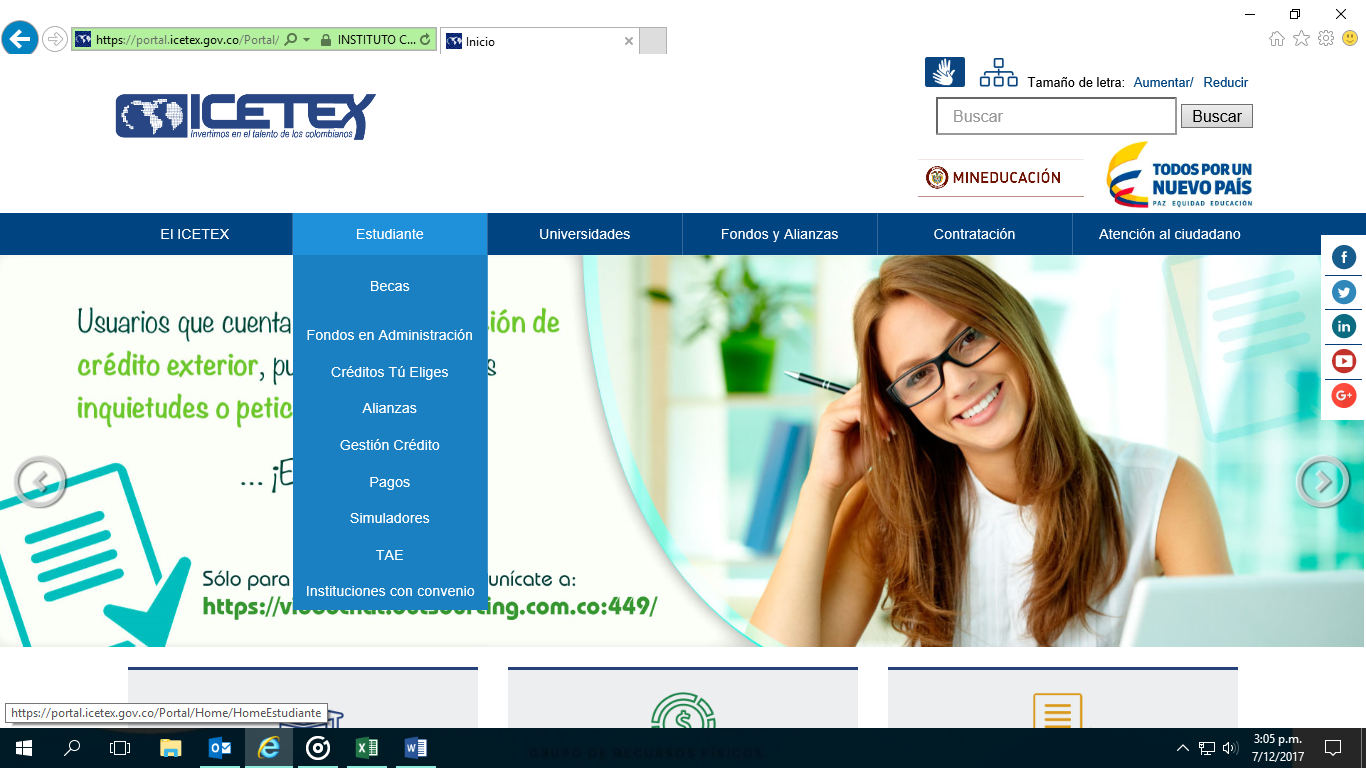 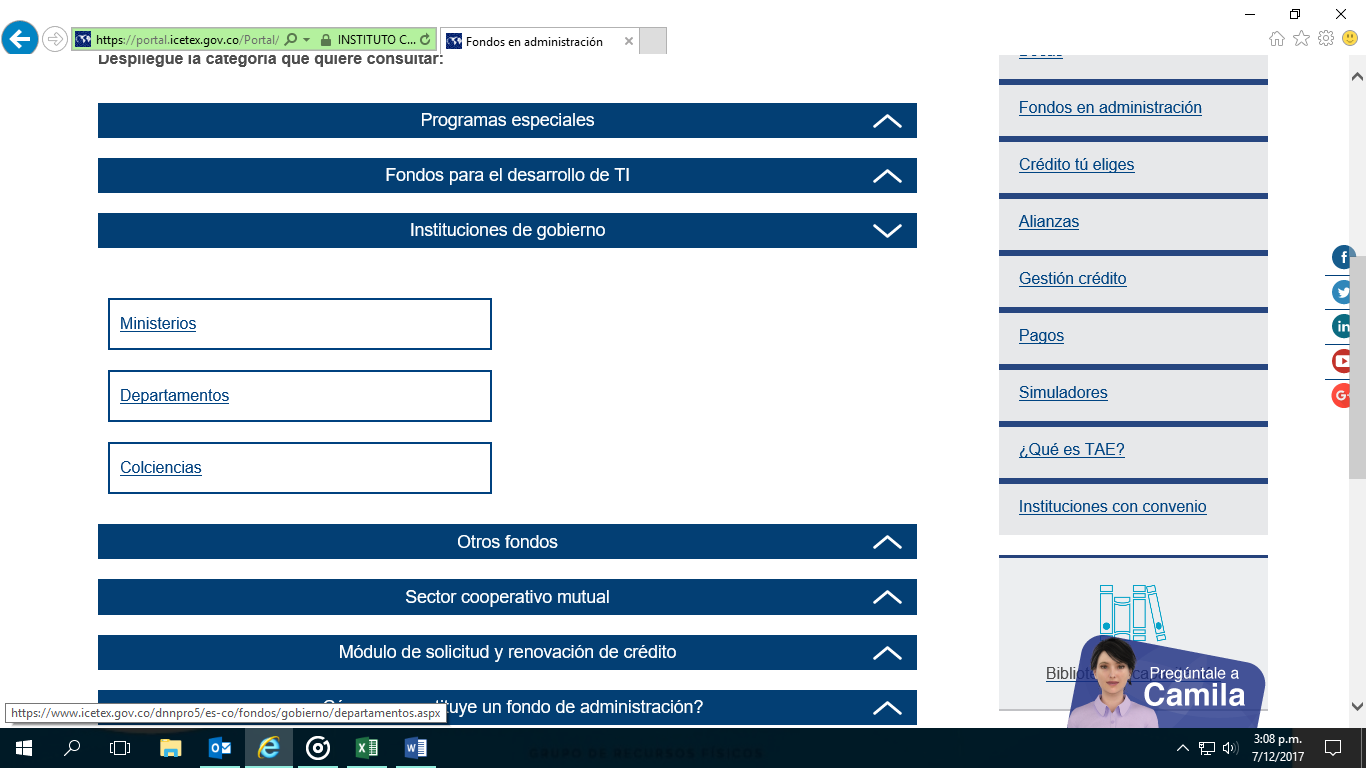 CLIC INSTITUCIONES DE GOBIERNO/DEPARTAMENTO/ HUILA – JENARO DIAZ JORDAN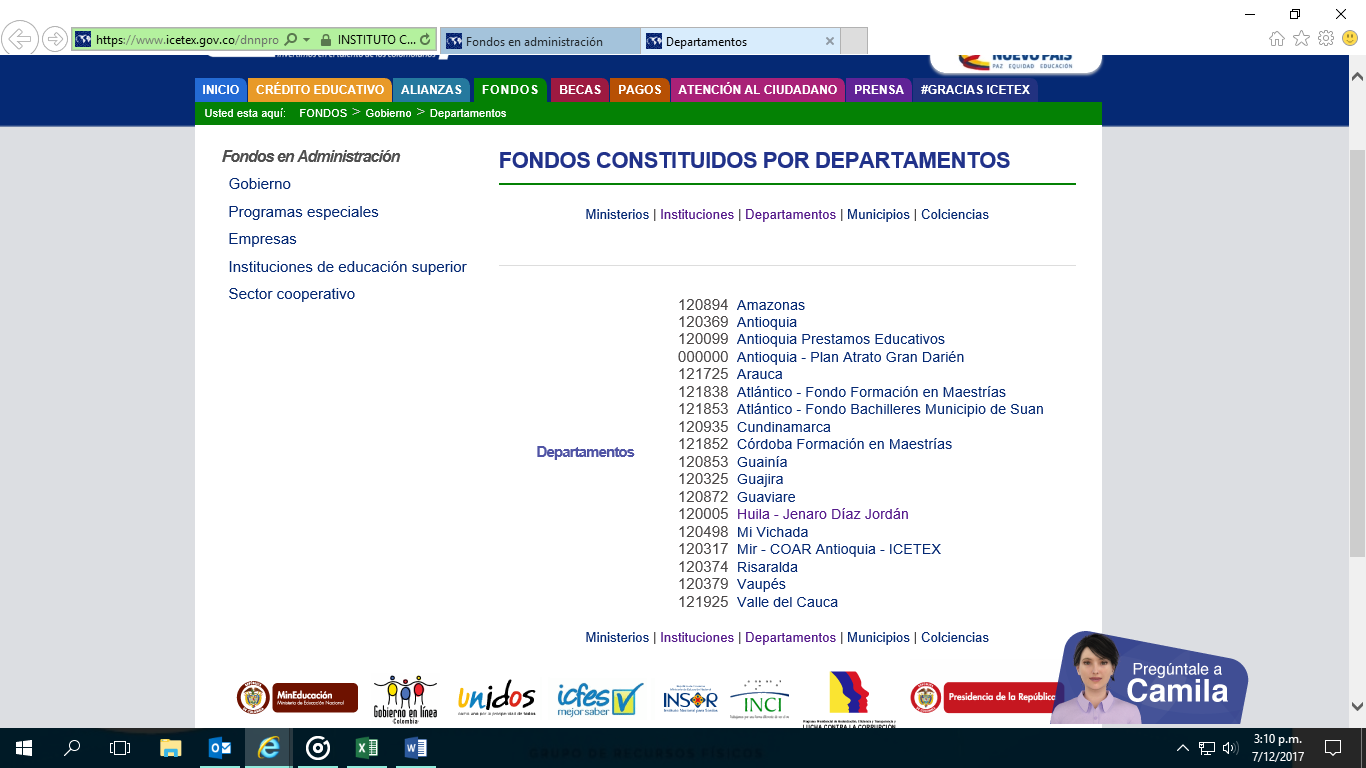 UNA VEZ SE HAYA INGRESADO, VAMOS AL MENU Y DAMOS CLIC EN DEUDOR SOLIDARIO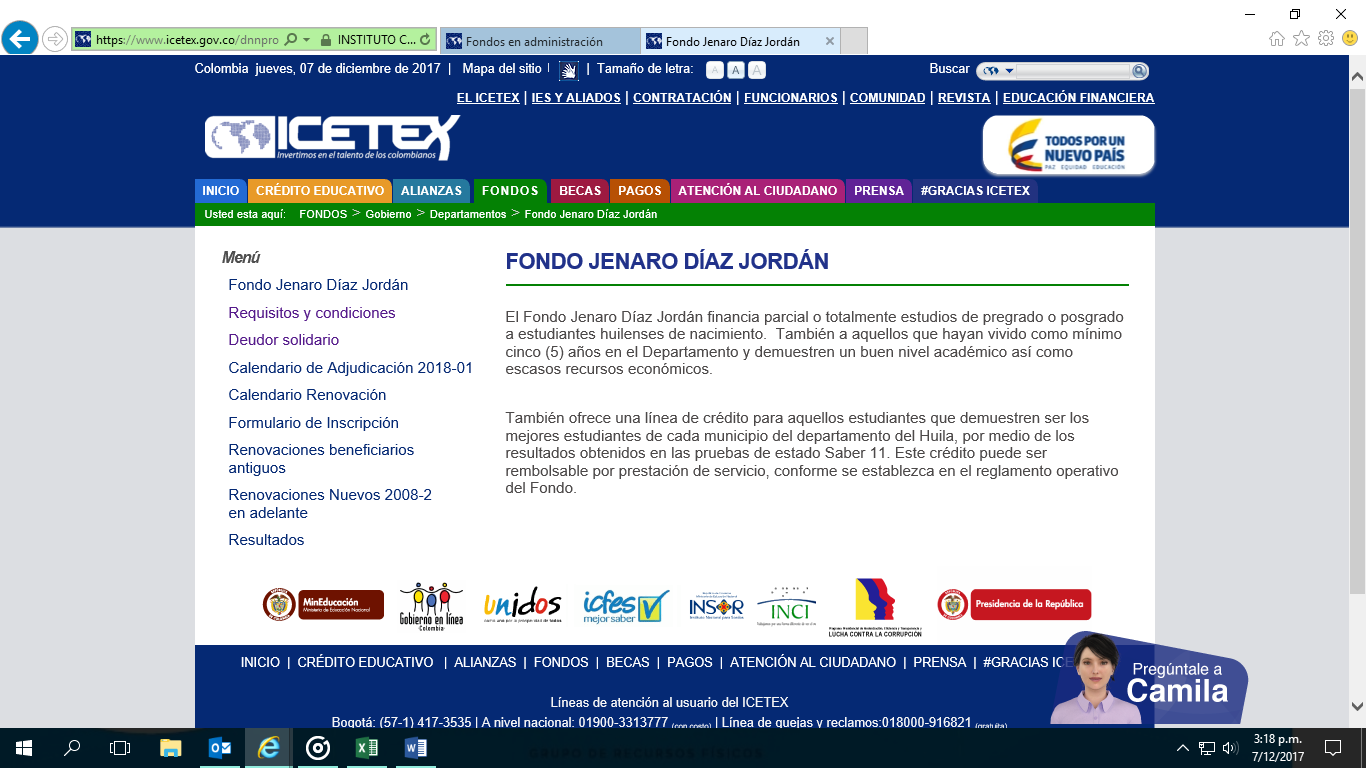 SE DEBE HACER LA CONSULTA EN CIFIN DEL DEUDOR SOLIDARIO, HACER CLIC AQUÍ 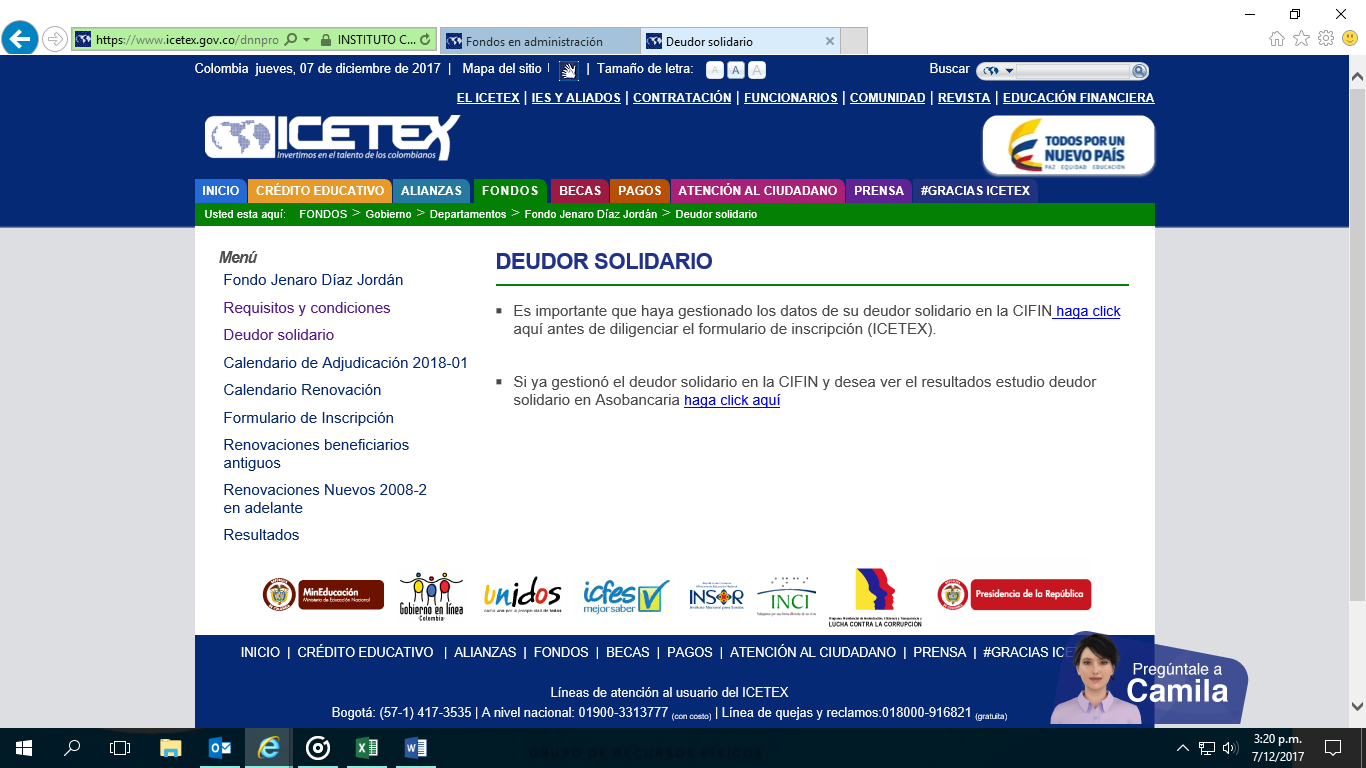 DATOS DEL BENEFICIARIO (ESTUDIANTE)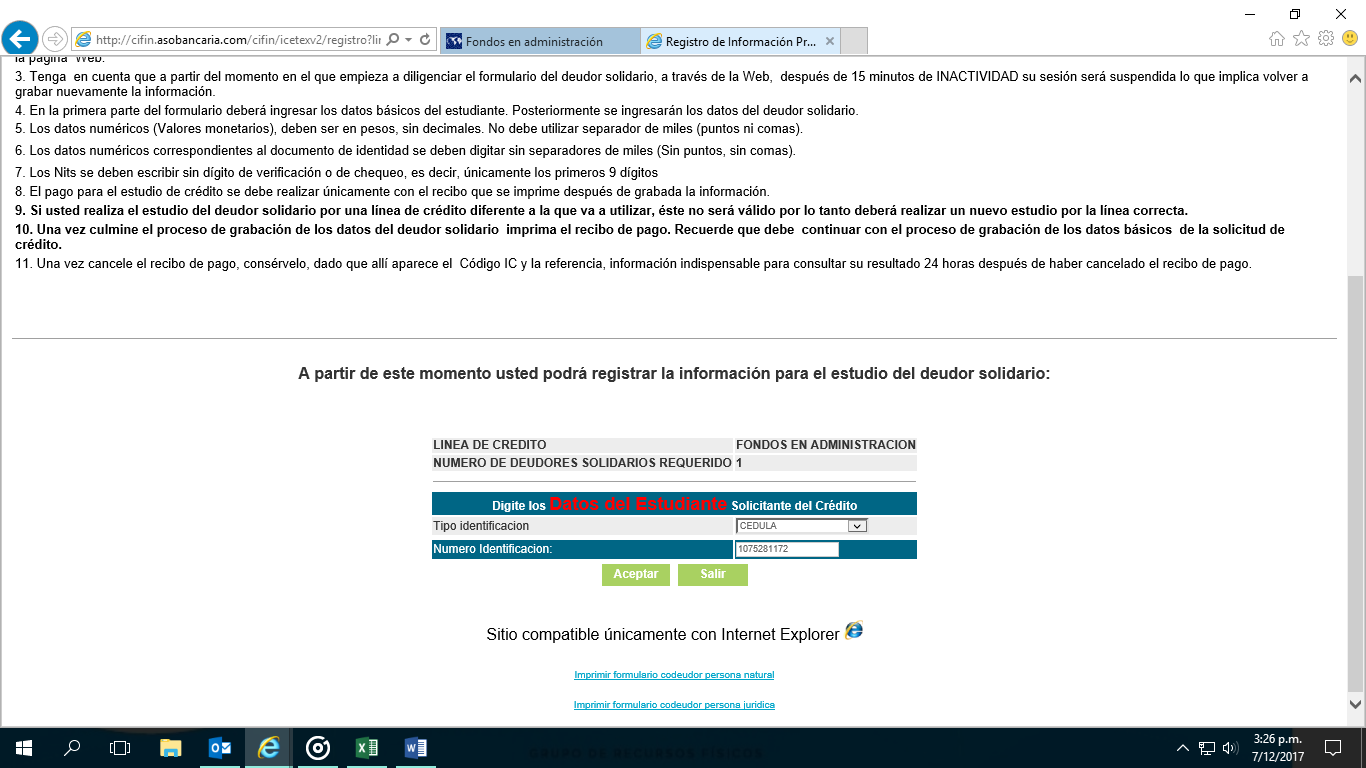 LLENAR LOS SIGUIENTES DATOS DEL BENEFICIARIO (ESTUDIANTE)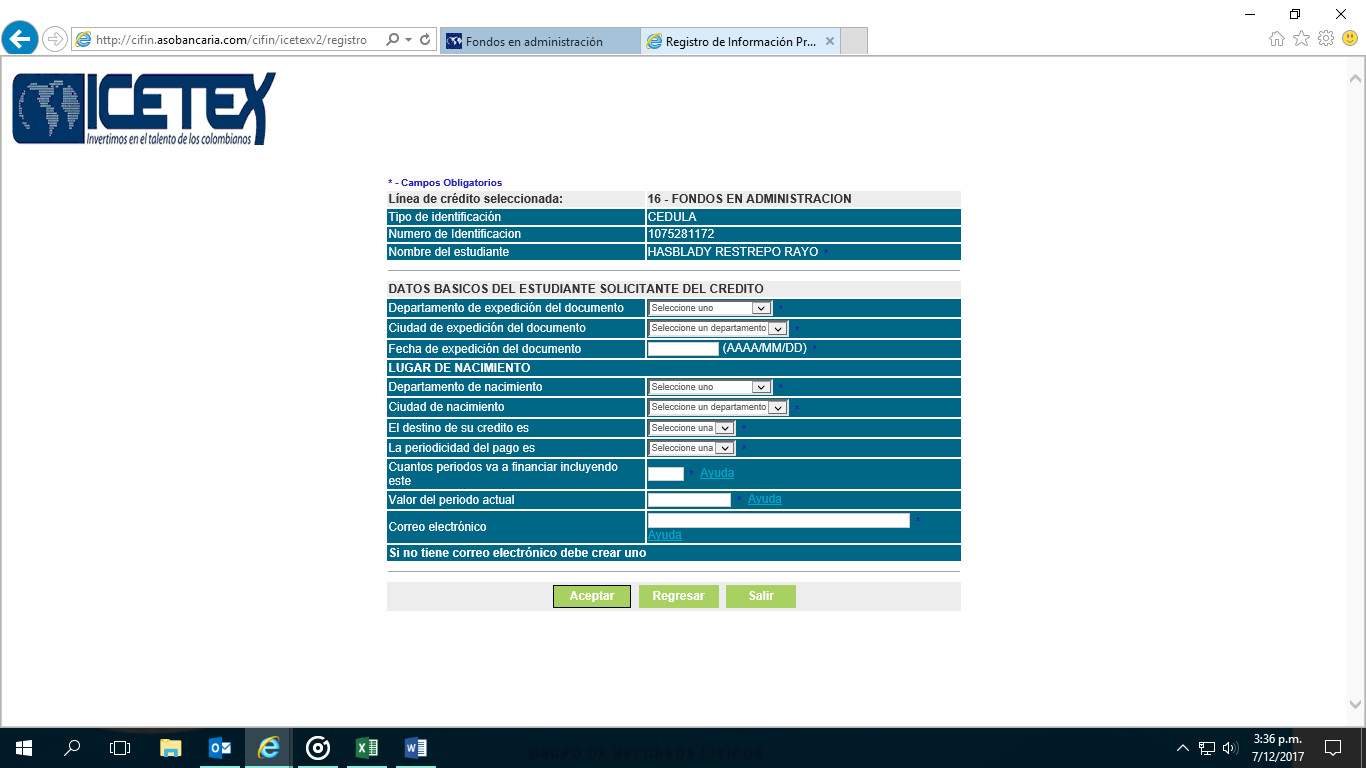 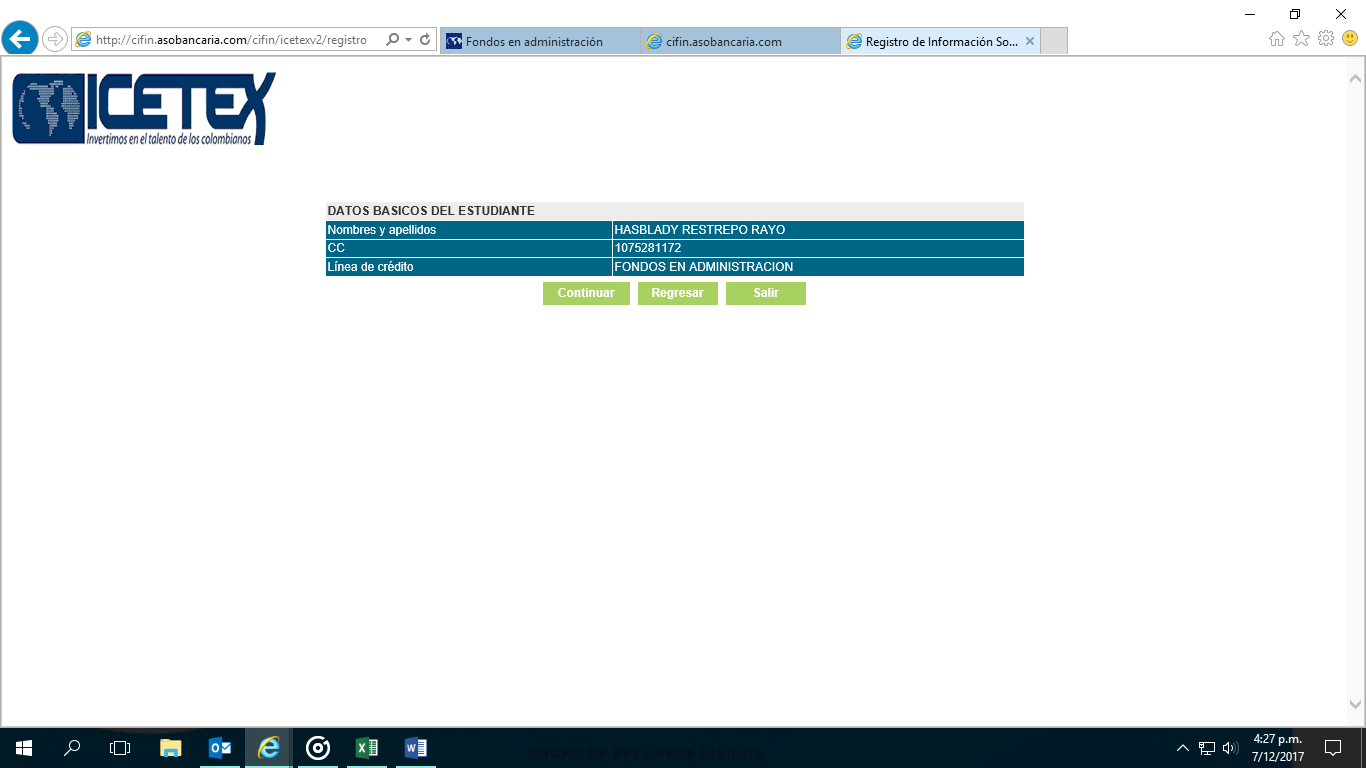 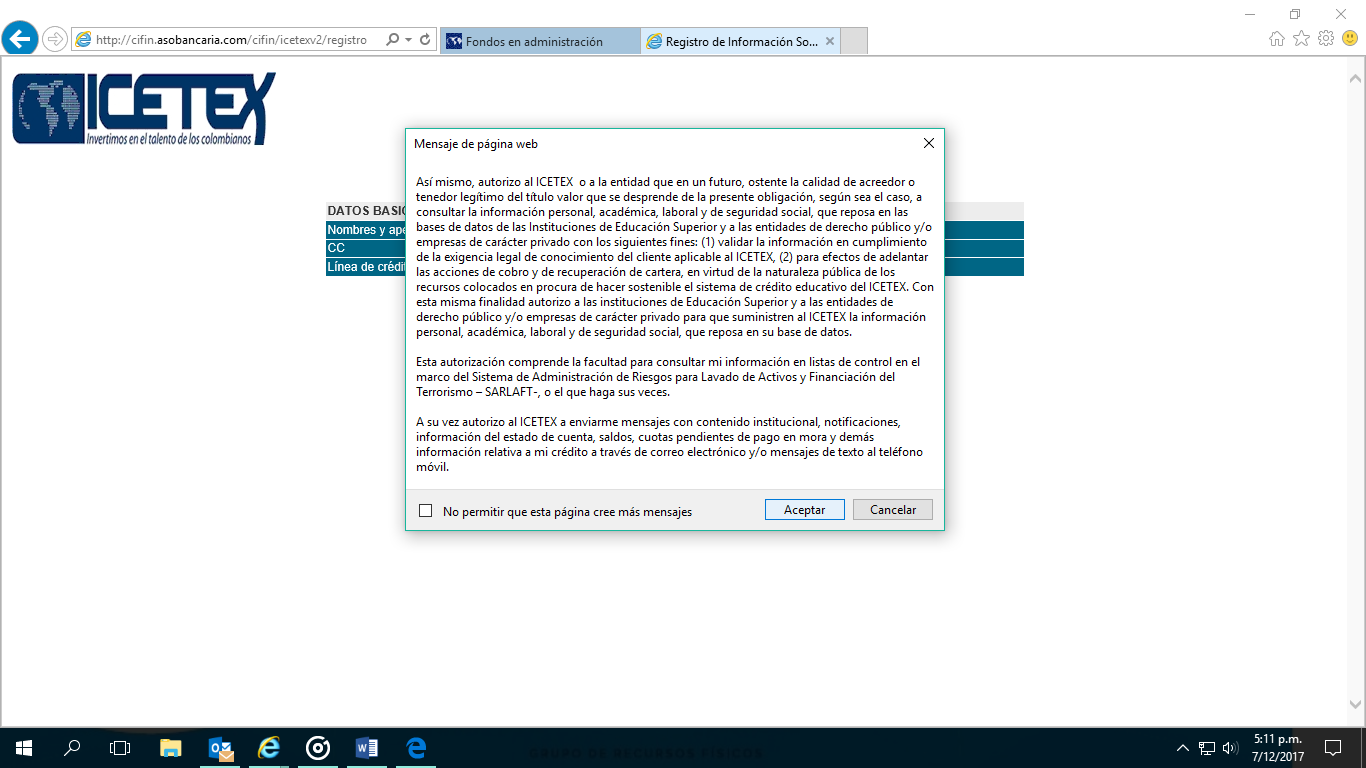 DILIGENCIAR DATOS BASICOS DEL DEUDOR SOLIDARIO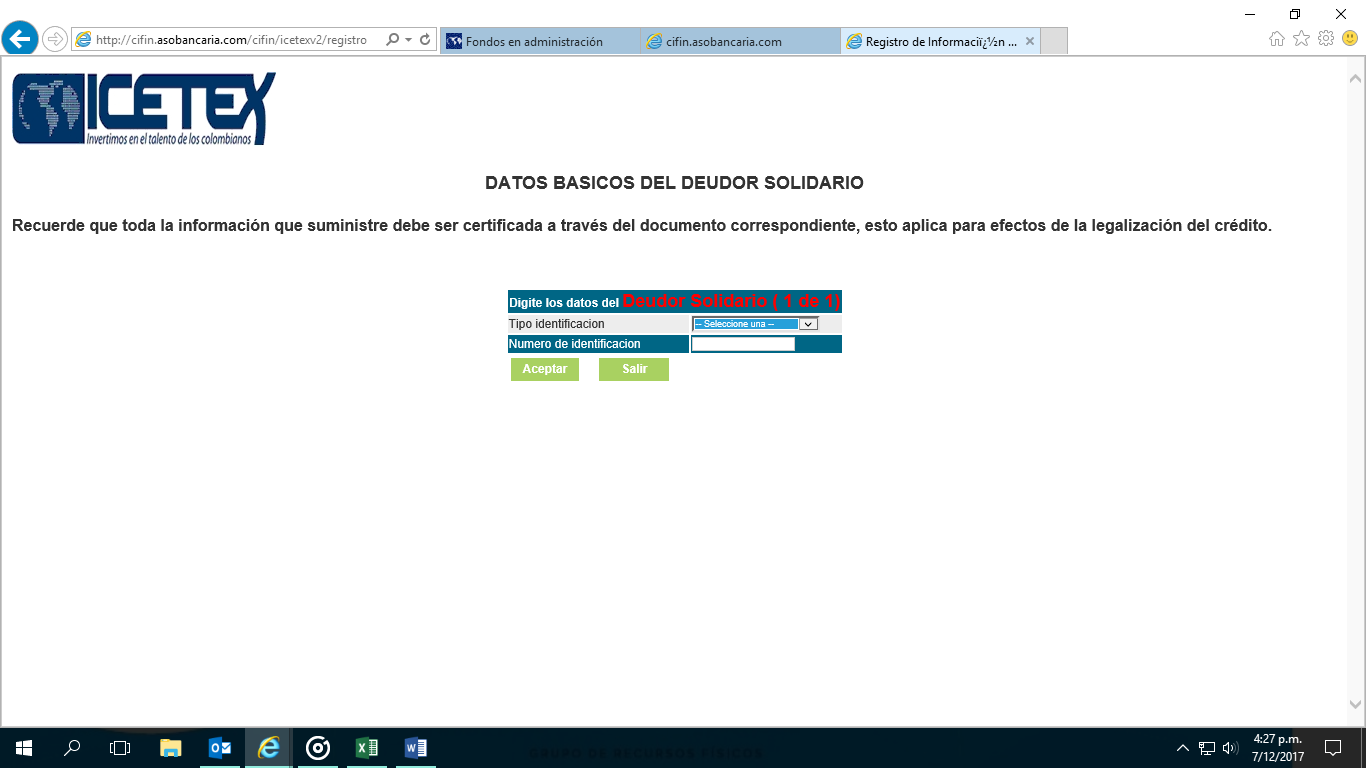 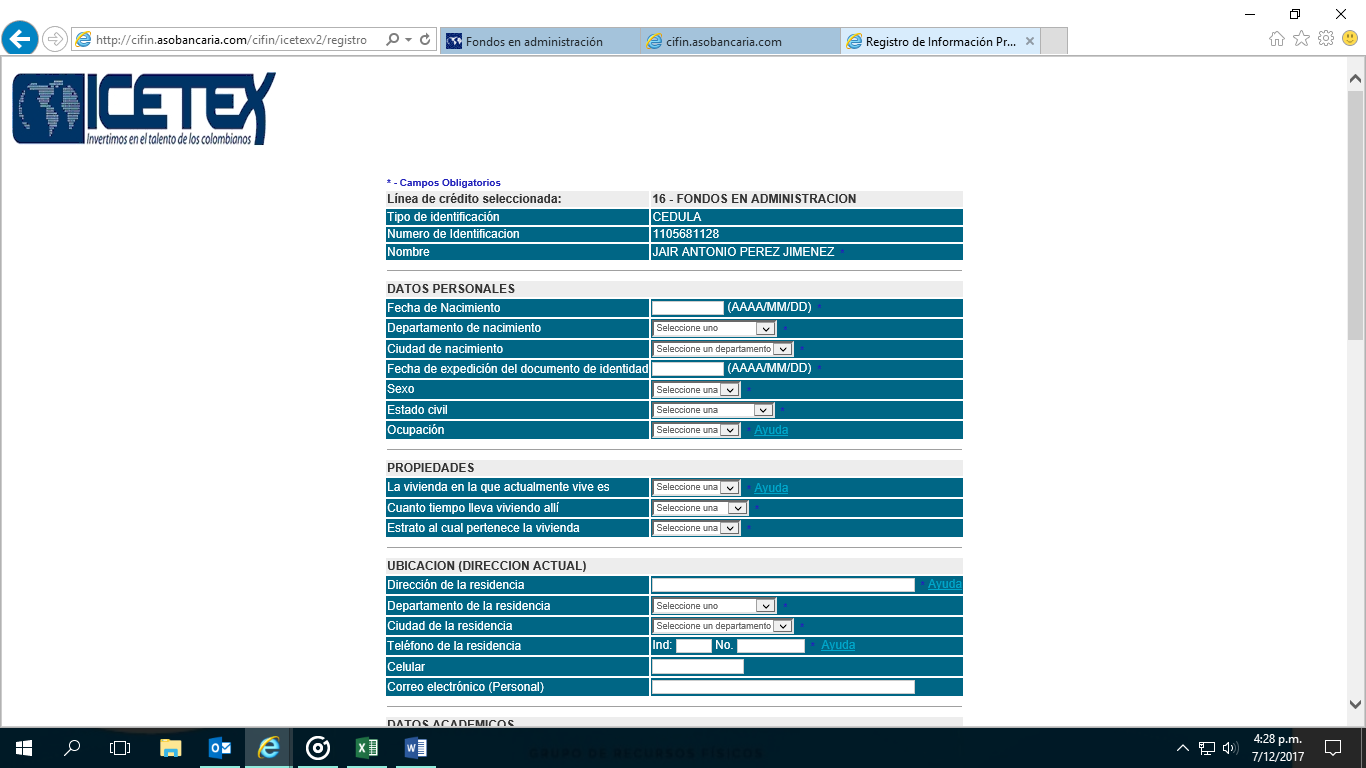 CUANDO HAYA TERMINADO  Clic en Continuar Y  ACEPTAR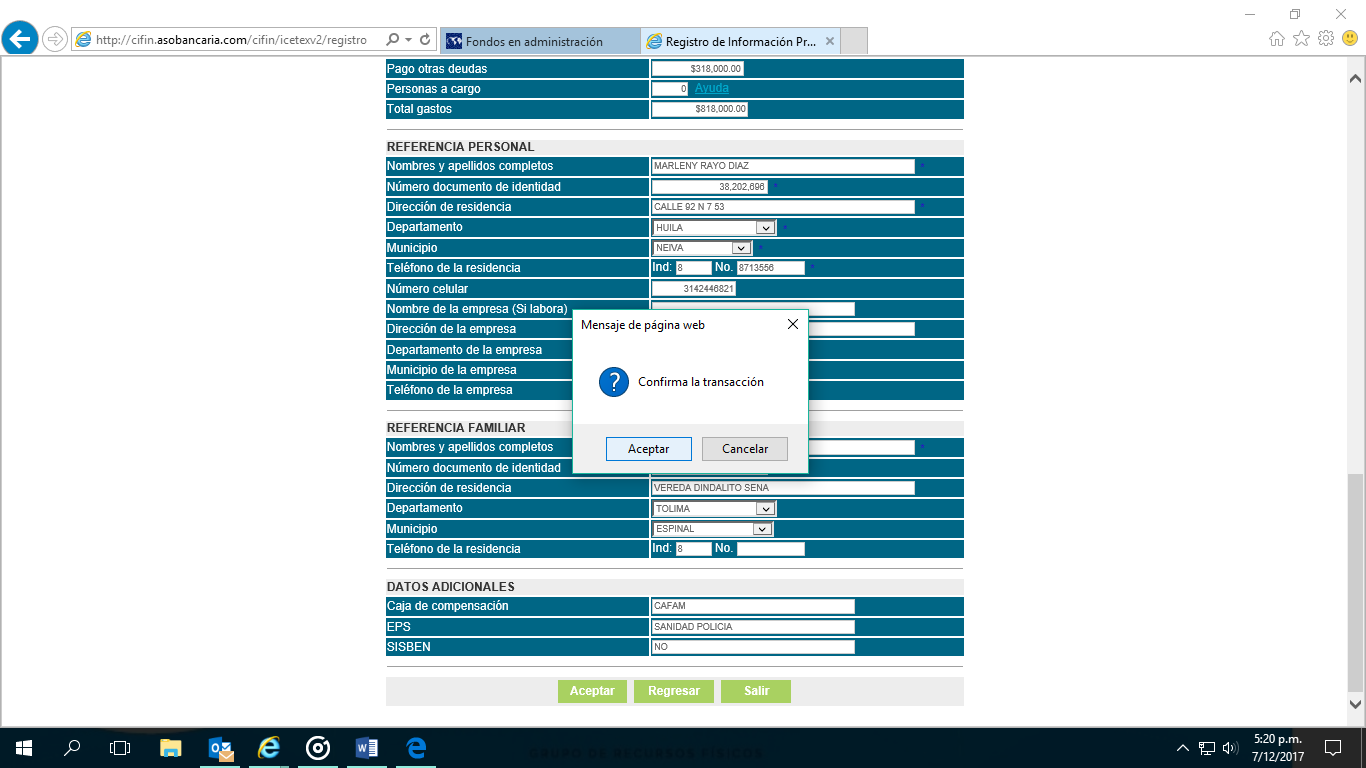 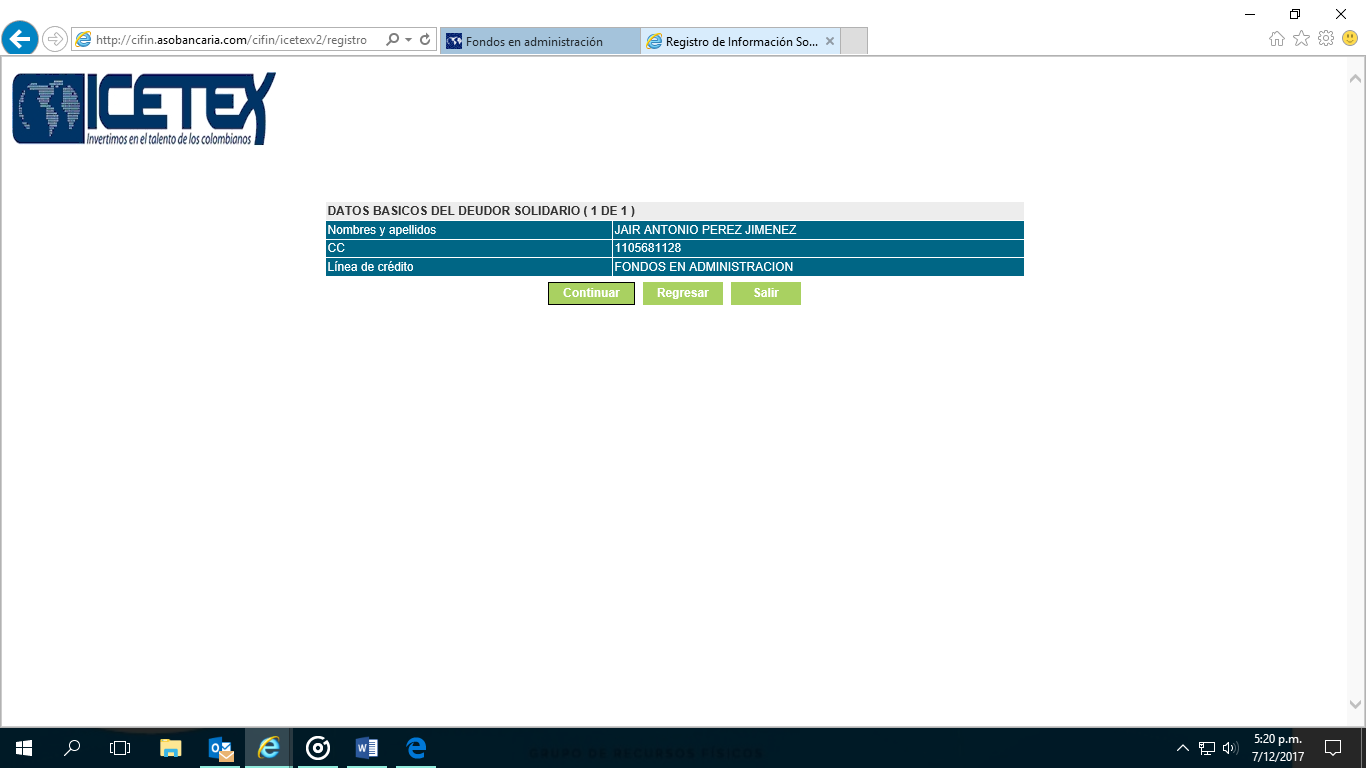 IMPORTANTE: VERIFICAR QUE LA INFORMACION ESTE CORRECTA SI DESEA ALGUN CAMBIO LA PUEDE MODIFICAR 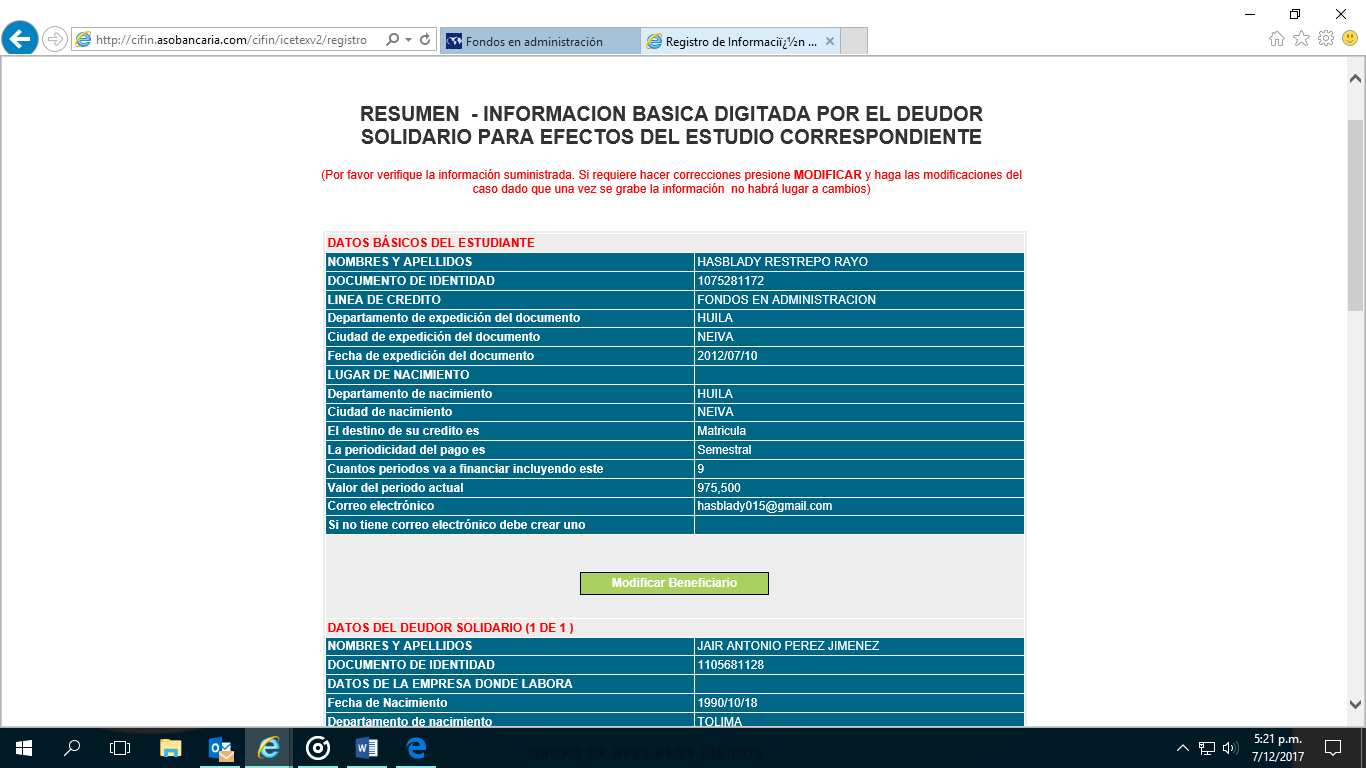 GUARDAR LA INFORMACION  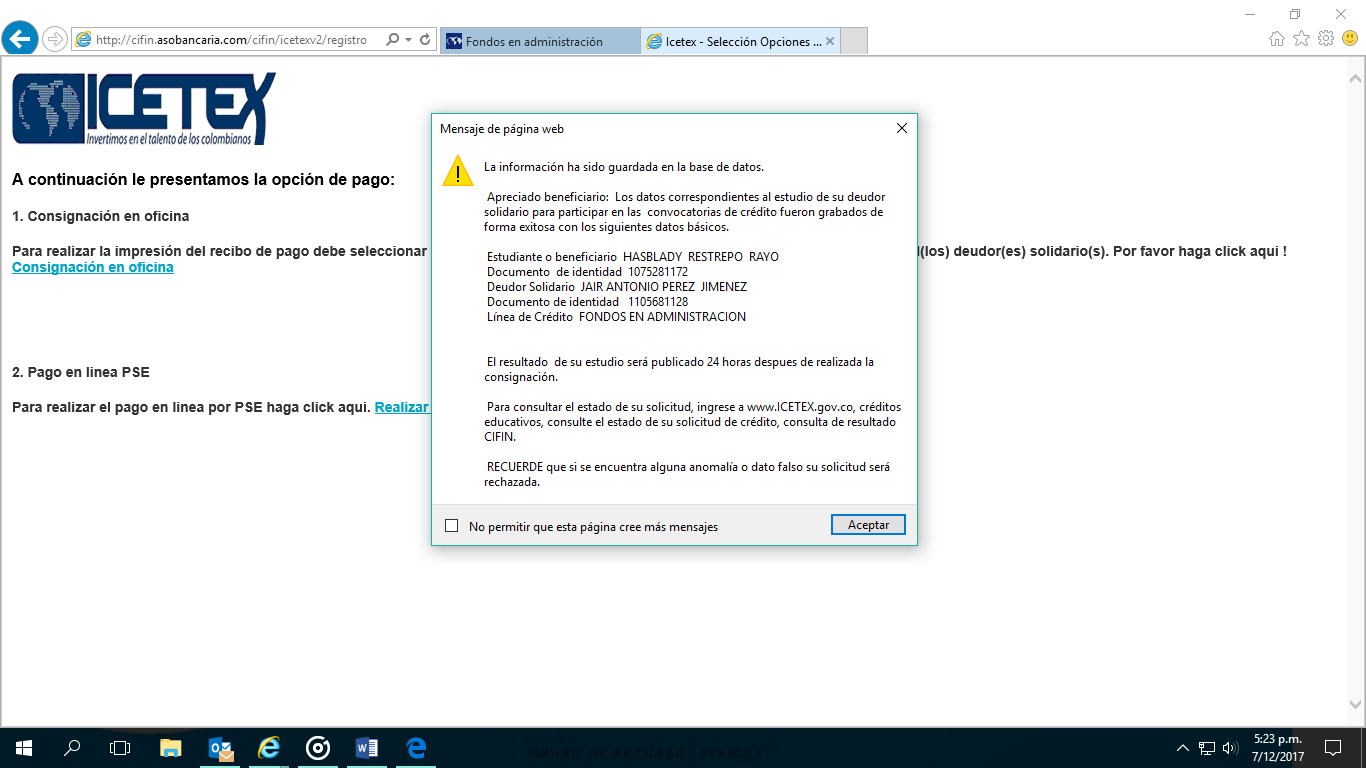 SELECCIONAR MEDIO DE PAGO SELECCIONAR MEDIO DE PAGO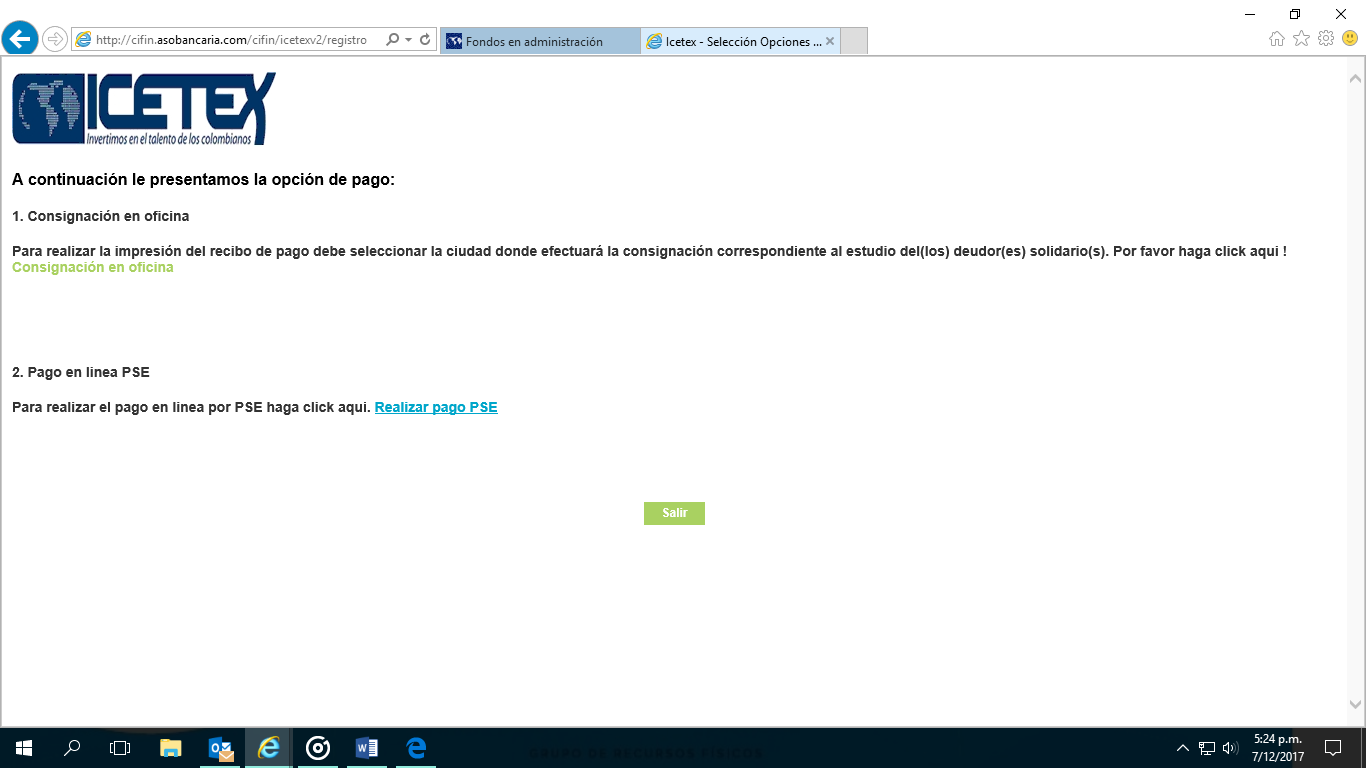 SELECCIONA DEPARTAMENTO Y CIUDAD DONDE RELAIZARA EL PAGO DE LA FACTURA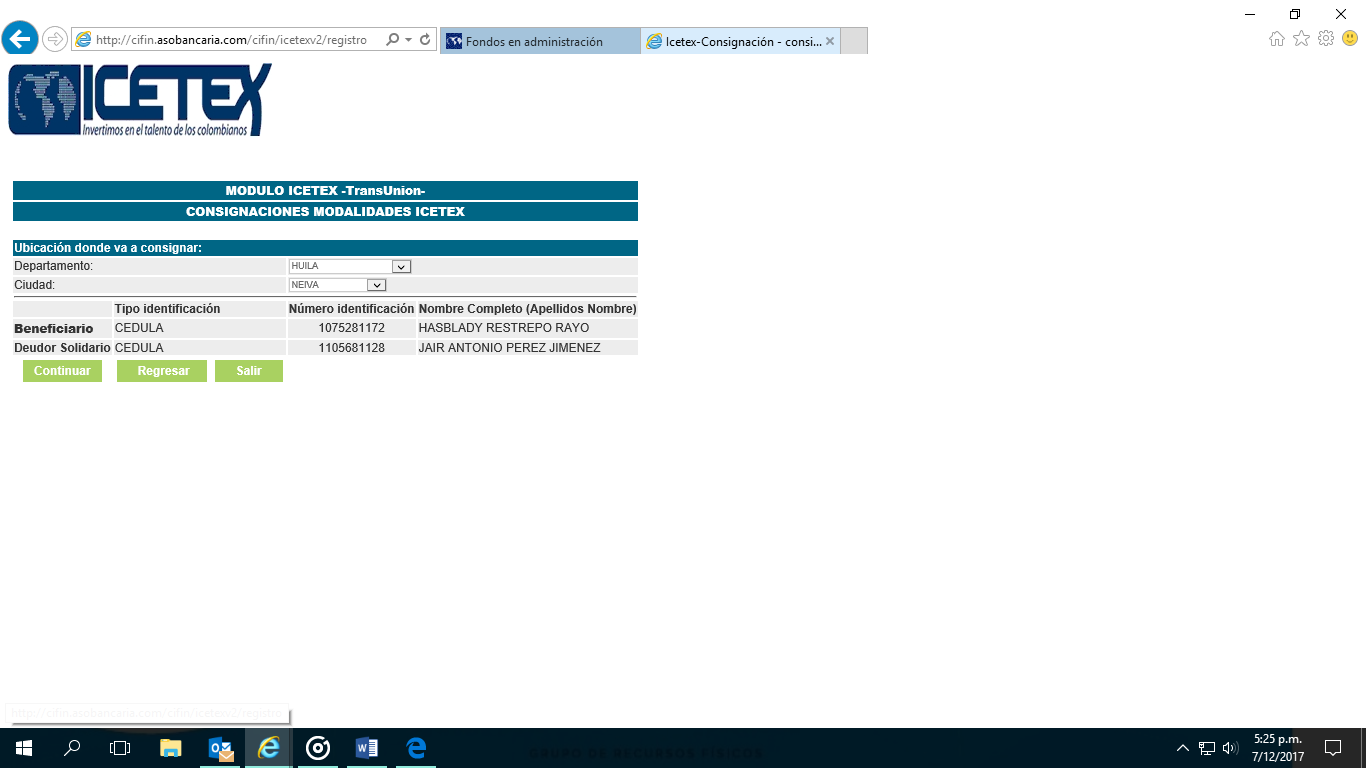 IMPRIMIR Y CONSIGNAR EN EL BANCO AV VILLAS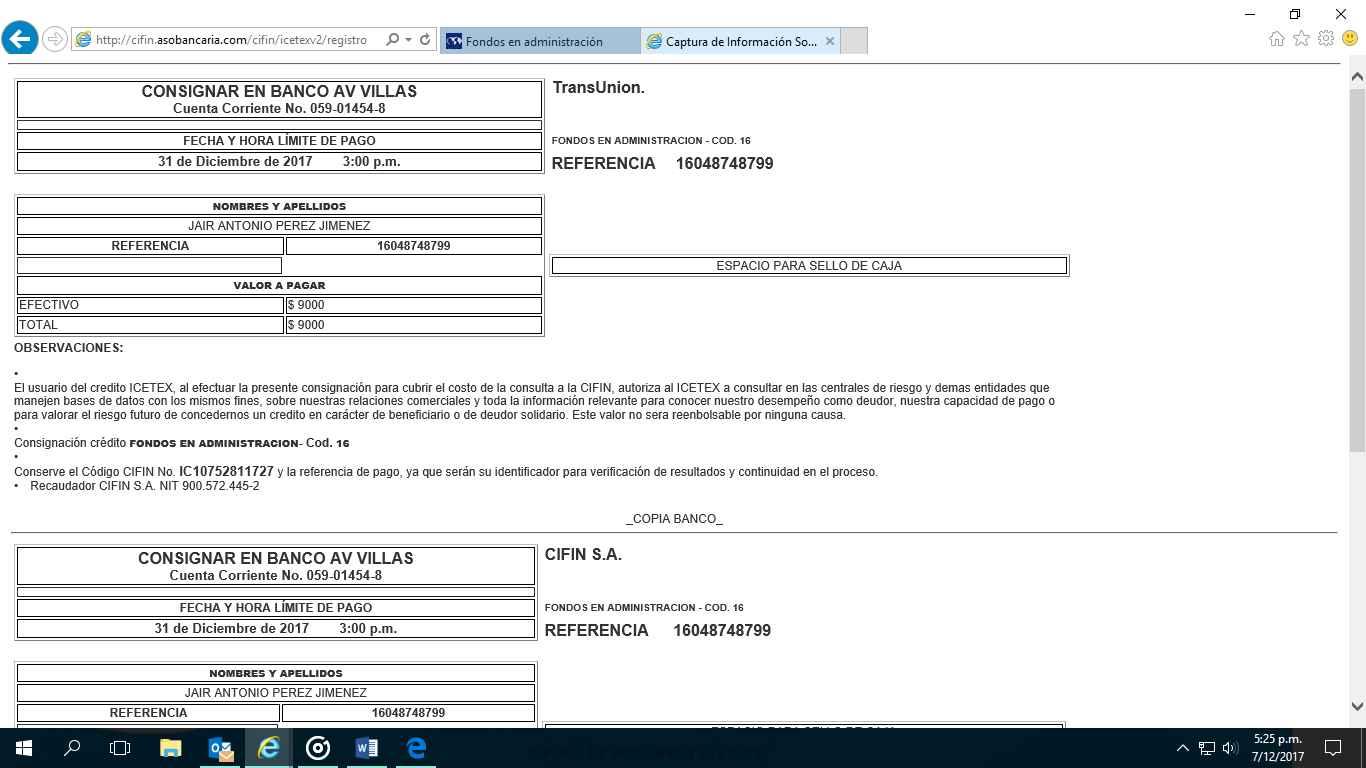 DESPUES DE CONSIGANAR ESPERAR 24 HORAS PARA LOS RESULTADOS DE CIFIN, VERIFICA EN LA PAGINA DE ICETEX/ESTUDIANTE/FONDOS EN ADMINISTRACION/INSTITUCIONES DE GOBIERNO/DEPARTAMENTO/HUILA.JENARO DIAZ JORDAN.DEUDOR SOLIDARIO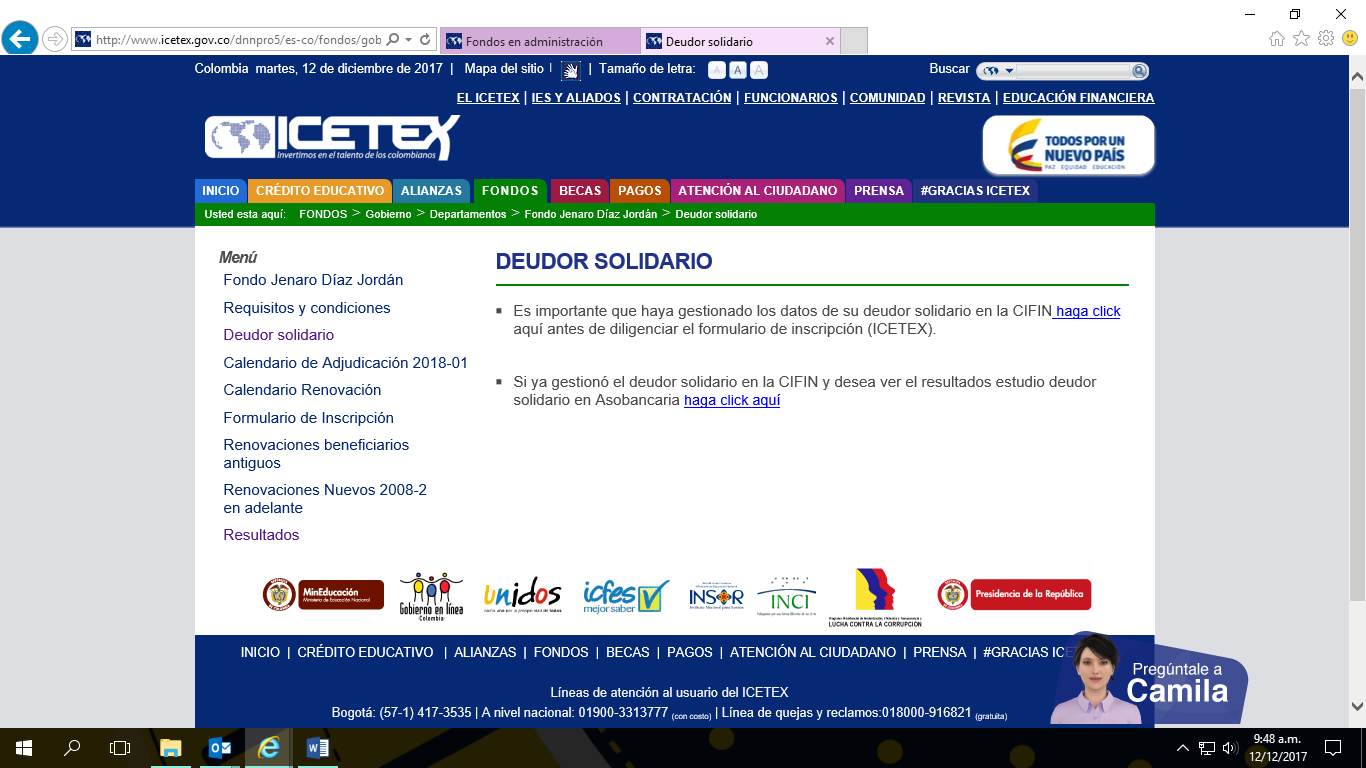 UNA VEZ QUE EL DEUDOR ESTE APROBADO, LLENAR EL FORMULARIO DE INSCRIPCION IMPORTANTE SELECCIONAR LA CONVOCATORIA A LA QUE APLICA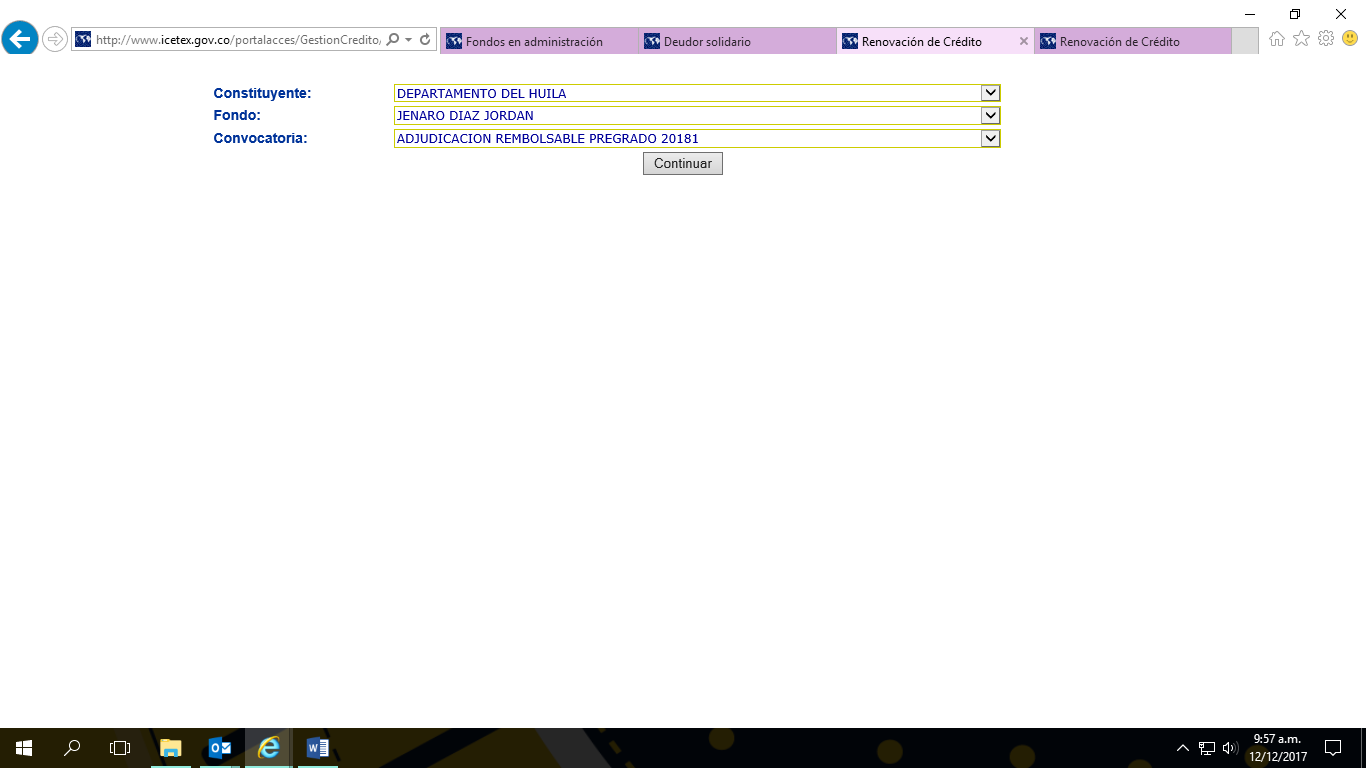 DILIGENCIAR EL FORMULARIO CON LA INFORMACION DEL BENEFICIARIO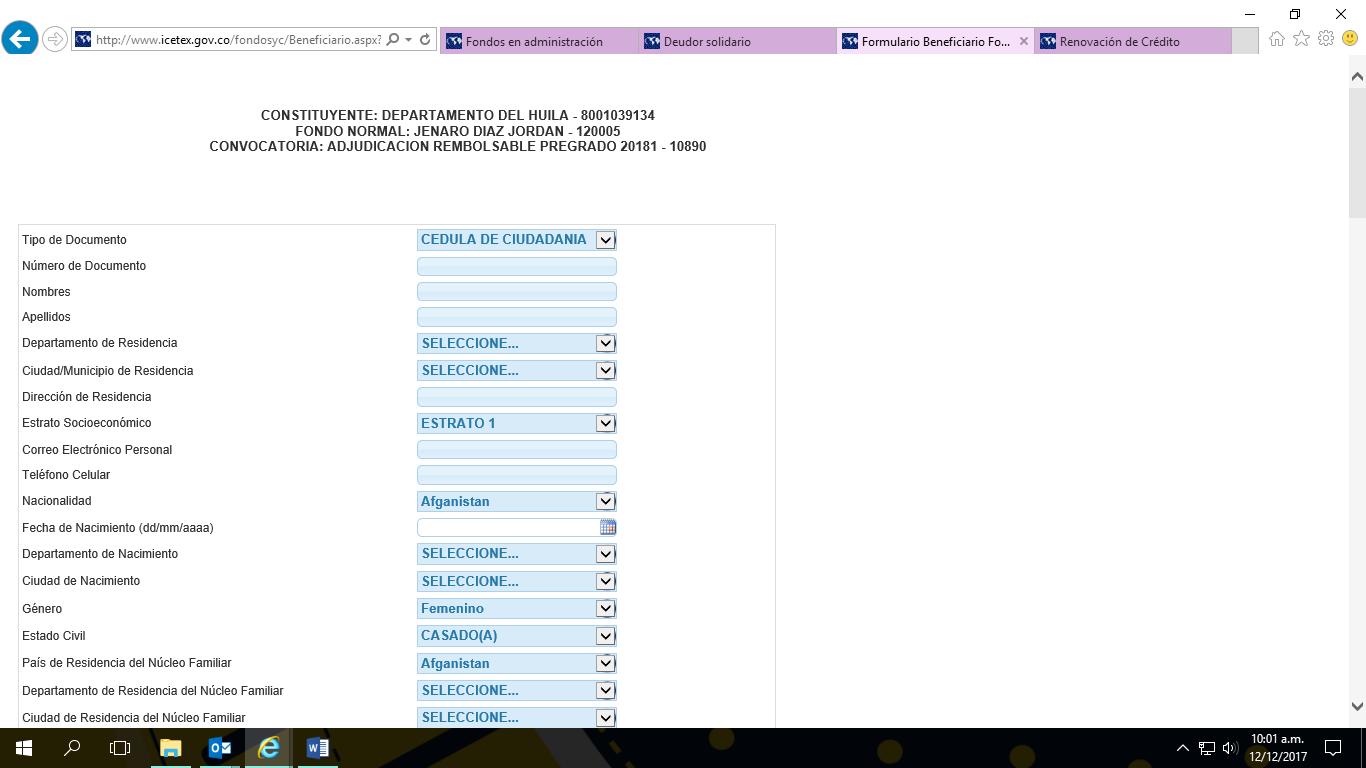 